STEINBRENNER HIGH SCHOOL    			5575 W Lutz Lake Fern Road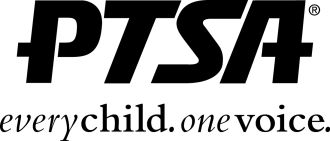 Lutz, FL 33558(813) 792-5131Steinbrenner High School PTSA 2016-2017PTSA funds (your membership dollars hard at work) provide these amazing programs :*  Teacher Programs:  Back to School Breakfast,  Teacher Appreciation Week and  Teacher Grants 	*  Student Programs:  Incentives for Honor Roll,  Student Ambassadors,  Freshman Camp/Orientation*  Senior Programs:  Graduating PTSA Senior Scholarships,  Senior Events: Send Off,  Awards Banquet,  Banners*  Special Recognition Programs:  for Support Staff and Administration*  PTSA Programs and Special Events:  Celebrate My Drive,  World of A Teen, Warrior Mom Network                         *  Awards and Recognition: State and Local Award Programs, Leadership Training, County Council Meetings, School of Excellence…..and so much more!!!!Get Involved, Stay Informed, and Be Connected!!!!! Like our Facebook pages to get the latest updates:https://www.facebook.com/steinbrennerptsa https://www.facebook.com/SteinbrennerPtsaStudentAmbassadors Please complete the form below and return it to the school office or mail it to:Steinbrenner High School, Attn: PTSA,5575 W Lutz Lake Fern Road, Lutz, FL  33558  For more information, please contact Michelle Sullivan at GSHSPTSAmembership@gmail.com --------------------------------------------------------------------------------------------------------------------------------------STEINBRENNER HIGH SCHOOL PTSANAME __________________________________________________________________________PHONE _____________________________________EMAIL ADDRESS__________________________________________________________________________________________STUDENT NAME___________________________________                            ______      _2nd Period Teacher ____________________________GR_____STUDENT NAME_________________________                                   ________________2nd Period Teacher______________________________GR_____OTHER MEMBER NAME________________________________________________________RELATIONSHIP  ______________________________________OTHER MEMBER NAME________________________________________________________RELATIONSHIP     ____________________________________Are you a:  STUDENT ________ PARENT _______FACULTY/STAFF ________ GRANDPARENT _____ BUSINESS _____ OTHER _____		$10 Individual, Student, Teacher/Staff Membership		$35 Family of (4) Membership 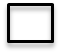                          	Additional donation to help support students and teachers through the PTSA ______ Yes, I am interested in volunteering on a committee or with an event          ______ Yes, please notify (email) me of updates so I will always know what is going on at Steinbrenner  TOTAL AMOUNT ENCLOSED: $_______________  Cash____  or Check_____   Check #_________ (Please make checks payable to:  Steinbrenner PTSA)